КОНФЛИКТ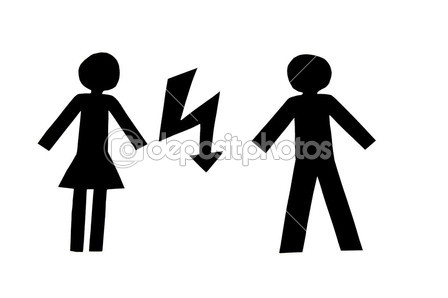 Конфликт - это столкновение противоположно направленных целей, интересов, позиций, мнений или взглядов оппонентов или субъектов взаимодействия.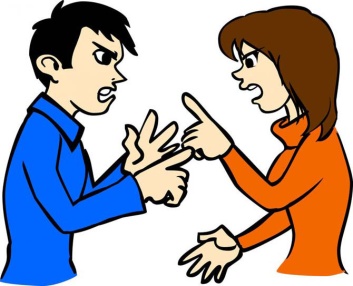 
Причины конфликтов:1.Противоречия между интересами и взглядами.2.Противоборство между лидерами и отдельными группами в коллективе.3.Особенности темперамента, восприятия событий, убеждений.4.Неумение правильно слушать, задавать вопросы, проявлять эмпатию, реагировать на критику.Варианты поведения в конфликте:1.Избегание - нежелание вступать в конфронтацию, уход от конфликта.2.Компромис - «половинчатая» выгода каждой стороны.3.Сотрудничество - учитывание интересов каждой стороны.4.Приспособление одной стороны к интересам другой.5.Соревнование - выигрыш одной из сторон конфликта. 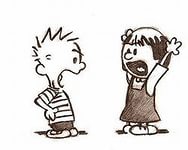 Правила эффективного поведения в конфликте.Остановись, не торопись реагировать!Дай себе немного времени, чтобы оценить ситуацию.Откажись от установки «Победа-любой ценой!»Подумай о последствиях выбора!   Ошибки конфликтующих сторон.1.Отстаивание совей точки зрения, не думая о решении проблемы.2.Неспособность изменить тактику, переключиться на другое поведение.3.Проявление нетерпимости к другой позиции, несогласие на компромисс.4.Стереотипное мышление, стремление втиснуть решение в рамки существующих норм, традиций, правил, не подходящих для данной ситуации.5.Уход в сторону от главной проблемы.6.Нежелание поиска альтернатив и вариантов решения проблемы.7.Неспособность рефлексировать и выстраивать отношения с оппонентом.8.Критика, продуцирование отрицательных эмоций у себя и оппонента и тем самым создание препятствие поиска оптимальных решений конфликта.9.Без необходимости оглашение с мнением тех, кто уклоняется от решения проблемы.10.Боязнь риска.11.Неоправданный риск при выборе тактики решения (потеря отношений).Нельзя!Критически оценивать оппонента.Приписывать ему низменные или заведомо негативные намерения.Демонстрировать собственное превосходство.Обвинять и приписывать ответственность только оппоненту. Игнорировать его интересы.Видеть все только со своей позиции.Преувеличивать свои заслуги и преуменьшать заслуги партнера в разрешении конфликтной ситуации.Раздражаться, кричать, нападать на оппонента.Задевать «болевые точки» и уязвимые места партнера. 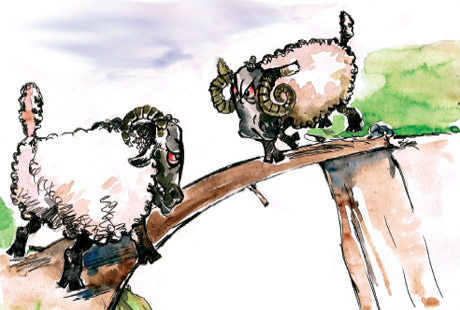 Когда ты раздражен, разгневан…дай себе минуту на размышление и чтобы не произошло, не бросайся сразу в бой;сосчитай до 10 и сконцентрируй внимание на своем дыхании;попробуй улыбнуться и удержи улыбку несколько минут;если не удается справиться с раздражением, уйди и побудь наедине с собой.Как завершится конфликтная ситуация зависит только от ВАС и выбранной ВАМИ тактики!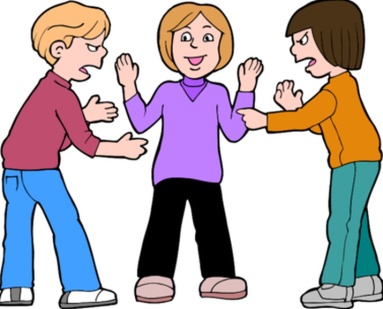 Ставропольский край,                             Курский район, ст. Курская, пер.Школьный,4а                                                      Тел.: 8 (87964) 6-50-96                                                         Сайт: курский-срцн.рфГосударственное казенное учреждение социального обслуживания                                          «Курский социально-реабилитационный центр для несовершеннолетних «Надежда»                                       отделение социальной диагностики                           и социально-правовой помощи«Как вести себя при конфликтной ситуации»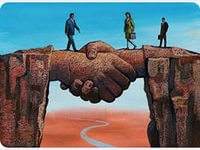                               ст. Курская